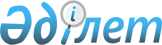 "Қазақстан Республикасының Норвегия Корольдігіндегі Дипломатиялық миссиясын қайта ұйымдастыру туралы" Қазақстан Республикасының Президенті Жарлығының жобасы туралыҚазақстан Республикасы Үкіметінің 2012 жылғы 1 наурыздағы № 277 Қаулысы      Қазақстан Республикасының Үкіметі ҚАУЛЫ ЕТЕДІ:

      «Қазақстан Республикасының Норвегия Корольдігіндегі Дипломатиялық миссиясын қайта ұйымдастыру туралы» Қазақстан Республикасының Президенті Жарлығының жобасы Қазақстан Республикасы Президентінің қарауына енгізілсін.      Қазақстан Республикасының

      Премьер-Министрі                           К. Мәсімов Қазақстан Республикасының Президенті

ЖАРЛЫҚ Қазақстан Республикасының Норвегия Корольдігіндегі

Дипломатиялық миссиясын қайта ұйымдастыру туралы      Қазақстан Республикасының Норвегия Корольдігімен дипломатиялық қатынастарын нығайту мақсатында ҚАУЛЫ ЕТЕМІН:

      1. Қазақстан Республикасының Норвегия Корольдігіндегі Елшілігі ретінде қайта құру жолымен Қазақстан Республикасының Норвегия Корольдігіндегі Дипломатиялық миссиясы қайта ұйымдастырылсын.

      2. Қазақстан Республикасының Үкіметі осы Жарлықтан туындайтын қажетті шараларды қабылдасын.

      3. Осы Жарлық қол қойылған күнінен бастап қолданысқа енгізіледі.      Қазақстан Республикасының

      Президенті                                 Н. Назарбаев
					© 2012. Қазақстан Республикасы Әділет министрлігінің «Қазақстан Республикасының Заңнама және құқықтық ақпарат институты» ШЖҚ РМК
				